Кировское областное государственное образовательное бюджетноеучреждение среднего профессионального образования«Индустриально-педагогический колледж г. Советска»Методические рекомендации по оценке Портфолиодля студентов педагогического колледжа«Балльно-рейтинговая оценка Портфолио студентаколледжа как одна из форм контроля в соответствиис современными требованиями»Аннотация:В методических рекомендациях рассмотрены основы формирования  портфолио студента колледжа, сделана попытка создания балльно-рейтинговой системы оценивания портфолио как условия повышения качества образовательного процесса в соответствии с современными требованиями.Данные рекомендации направлены на то, чтобы будущий учитель научился накапливать и анализировать результаты своего труда, осуществлять мониторинг своих успехов в учёбе, общественной деятельности, видеть качество освоения общих и профессиональных компетенций, оцениваемых  преподавателями колледжа и  работниками базовых предприятий.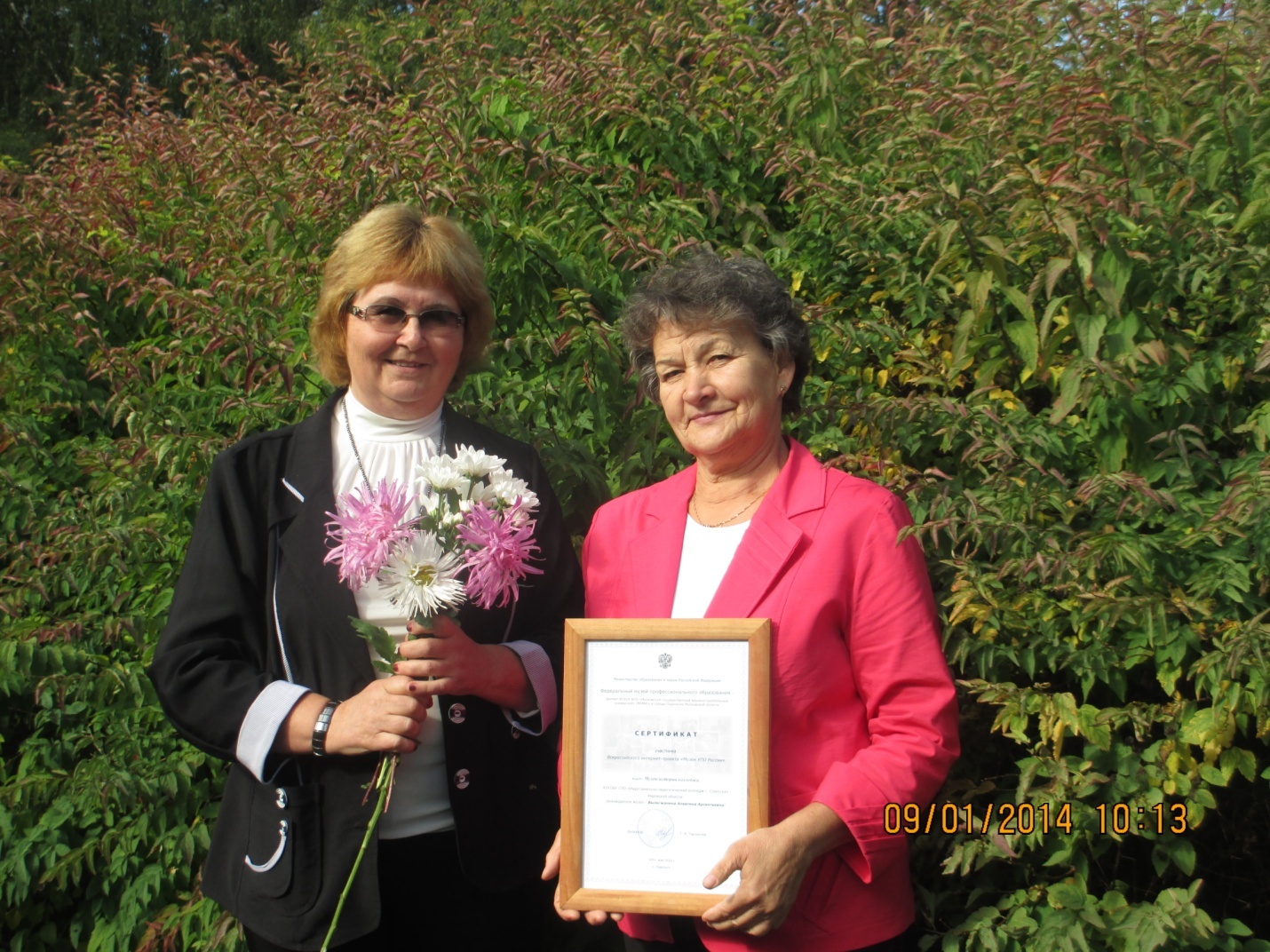 Составитель:Вылегжанина Алевтина Арсентьевна –зав. учебно-консультационным пунктом практикиКОГОБУ СПО «ИПК г. Советск»ВведениеАктуальностьПортфолио дополняет контрольно-оценочные средства при подготовке и проведении экзаменов (квалификационных) по профессиональным модулям в рамках освоения ППССЗ. Оно позволяет учитывать результаты, достигнутые студентами  в разнообразных видах деятельности: учебной, исследовательской, спортивной, социальной, профессиональной и т.д. Таким образом, Портфолио является инструментом выражения качественной и многоуровневой оценки компетенций, измерения индивидуального прогресса студентов, самопрезентацией для работодателей, а значит, важным элементом практико-ориентированного, компетентностного образовательного процесса.Основной целью создания Портфолио является анализ и представление значимых результатов профессионального и  личностного становления будущего специалиста, обеспечение мониторинга образовательного и профессионального роста студента.Оценки в форме «Портфолио» ориентированы на более длинные отчетные периоды. Системное использование Портфолио может стимулировать и преподавателей в части  изменения в методах преподаванияСоздание Портфолио – творческий процесс, позволяющий учитывать результаты, достигнутые студентом в разнообразных видах деятельности за время обучения в колледже.Каждый студент может подводить итоги своих достижений не только по завершению обучения, но и  в конце семестра или в конце учебного года. Видеть  результаты своего труда в сравнении с однокурсниками, а главное со своими прежними результатами.Конечная цель учебного Портфолио заключается в доказательстве качества результата обучения. Основной смысл Портфолио – показать все, на что способен  студент. Сбор информации осуществляет студент, контроль осуществляет классный  руководитель. Комплексное  методическое сопровождение студентов по созданиюими Портфолио может осуществляться в рамках обучающих занятий на школе лидер и в период классных часов. Студентов и классных руководителей  необходимо ознакомить с  видами Портфолио, их содержанием.    Рассмотреть процедуру включения Портфолио в учебныйпроцесс: определить его вид, сроки его сдачи и время работы, общее количество рубрик. Включение необходимых документов, подтверждающих качество подготовки студента: компетентностные задания;   дневники;   печатные работы;  проекты; эссе;  аудио- и видеоматериалы;  схемы, рисунки, таблицы, диаграммы;  авторские рисунки;  оценочные документы всех видов практик;  грамоты, сертификаты, гранты и т.д. 	Студент  должен знать точные критерии, по которым будет происходить аттестация выполненной работы. Каким образом будет происходить процесс оценки ПортфолиоКроме того, возможен вариант, когда система оценки создаетсясовместно со студентами. Оценивание ПортфолиоВопрос оценивания Портфолио достаточно сложен и не имеет насегодняшний день однозначного ответа. Организация деятельности по оценке созданного Портфолио является одним из важнейших этапов.Самый высокий уровень. Портфолио данного уровня характеризуются всесторонностью в отражении основных категорий и критериев оценки. Содержание свидетельствует о больших приложенных усилиях и очевидном прогрессе студента.  В содержании и оформлении ярко проявляются  оригинальность и изобретательность.Высокий уровень. Портфолио этого уровня демонстрирует солидные знания и умения студента, но, в отличие от предыдущего, в нем могут отсутствовать некоторые элементы из необязательных категорий, а также может быть недостаточно выражена оригинальность в содержании и отсутствовать творческий элемент в оформлении.Средний уровень. Основной акцент сделан на обязательной категории, по которой можно судить об уровне сформированности программных знаний и умений. Отсутствуют свидетельства, демонстрирующие уровень развития исследовательского, творческого мышления, прикладных умений, способности к содержательной коммуникации (как устной, так и письменной), социальной инициативности и пр.Слабый уровень. Портфолио, по которому трудно сформировать общее представление о достижениях студента. Как правило, в нем представлены отрывочные сведения из разных категорий. По такому Портфолио практически невозможно определить прогресс в обучении и уровень сформированности качеств, отражающих основные общие и профессиональные компетенции.Рейтинговая оценка образовательных результатовСлово «рейтинг» в отечественную педагогику заимствовано изанглийского языка. Рейтинг – с английского rating – это отметка, некотораячисленная характеристика какого-либо качественного понятия.Это интегральная оценка, которая учитывает множество факторов.Рейтинговая система позволяет объективно оценить индивидуальныедостижения студентов  в учебной и других видах деятельности, выполняет не только контролирующие функции, но и стимулирует студентов более активной  деятельности. В отличие от традиционной, рейтинговая оценка направлена на дифференциацию уровня знаний студента. Она позволяет заметить даже незначительные изменения в усвоении учебного материала каждым студентом.Основные преимущества данной системы оценивания и для студентов, и для преподавателей :открытость –студент  знает знать "стоимость" любой деятельности, как можно получить баллы и как их потерять, критерии оценивания обговариваются заранее. Для выполнения этого свойства рейтинговый регламент должен быть известен студентам заранее.Центральным свойством рейтинга выступает стимулирование осознанной самостоятельной регулярной работы студентов. Гибкость рейтинговой системы означает, что и преподаватель, и студент могут корректировать свою деятельность в любой момент в нужном направлении. Оценка  рубрик (рейтингование) ПортфолиоОценка Портфолио должна проводиться комиссией и, в сущности,  она  должна быть совокупной оценкой. В комиссию должны входить преподаватели,  представители  работодателей, представители студенческого комитета. Комиссия в своей работе пользуется  «Положением    о Портфолио студентов  КОГОБУ СПО  «Индустриально-педагогический кеолледж г. Советска» и ежегодно корректирует  критерии  оценки. Как показывает зарубежная практика, оценивать содержание Портфолио следует по рубрикам. За каждую рубрику комиссия, или преподаватель, или представитель комиссии выставляет определенный балл по пятибалльной шкале от 1 до 5: 1 балл –  неудовлетворительный уровень (либо отсутствие материалов в рубрике, либо материалы не соответствуют минимальным требованиям);2 балла - ниже базового, элементарного уровня;3 балла - базовый, элементарный уровень;4 балла - квалифицированный уровень;5 баллов - углубленный; продвинутый; высококвалифицированный уровень. Оценка образовательных результатов, представленных в Портфолио.Достижения оцениваются только в том случае, если в разделы (ПРИЛОЖЕНИЕ)  включены подтверждающие документы или их ксерокопии,  (что напоминает оценочный лист при аттестации педагогических кадров)Максимальный рейтинг не указывается, но баллы переводятся в оценки. Желательно, чтобы максимальный балл был 100. Тогда перевод в традиционную систему осуществляется следующим образом-85-100 – отлично-70-84 – хорошо55-69- удовлетворительно-54 и менее неудовлетворительно (Портфолио предлагается дополнить в указанный  проверяющими срок).ЗаключениеТаким образом, одной из технологий, способствующей объективной оценке сформированных компетенций обучающихся,   является технология Портфолио.Создание Портфолио – творческий процесс, позволяющий учитывать результаты, достигнутые студентом в разнообразных видах деятельности (учебной, творческой, социальной) за время обучения в колледже.Портфолио создаётся в течение всего периода обучения. Завершается его формирование публичной защитой или  презентацией.Литература1. Кныш, И.А.. Портфолио студента образовательного учреждения ВПО / Кныш, И.А., Переверзев В.Ю., Прудков С.А Методические рекомендации по структуре, технологии организации и оценке (рейтингованию) «портфеля достижений студента». - М.: Е-Медиа, 2007. - с.48 2.  Купцова Л.И.   Портфолио как способ формирования профессиональных компетенций  /Л.И. Купцова, Н.В. Мартынова,  О.П. Томилина //Специалист – 2010. -  № 3. С.- 18.№ п/пВид образовательных достиженийОценка достиженийУчебная деятельностьУчебная деятельностьУчебная деятельность1.Уровень успеваемостиСредний балл на момент оценивания2.Грамоты за успеваемость, благодарностиКаждая – 3 балла3.Участие в предметных олимпиадахНа уровне колледжа – 1 балл-района- 2 балла- области – 3 балла- РФ-4 баллаВ случае призового места умножается на 2.4.Успешное прохождение практикОценка за практику5.Отсутствие пропусков занятий без уважительных причин-3 баллаДостижения в научно-практической работеДостижения в научно-практической работеДостижения в научно-практической работе1.Подготовка реферата, курсовой работы ВКР.Оценка за работу2.Выступление  по теме работыНа учебной дисциплине – 1 балл-на конференции – 2 б.- на районной конференции – 3 б.- на областной -43.Другие проявления в исследовательской деятельностиУчастие в спортивно-оздоровительной работеУчастие в спортивно-оздоровительной работеУчастие в спортивно-оздоровительной работеВыступление с докладами на оздоровительную тему1 балл 2.Участие в конкурсах по теме-в колледже – 1 балл- в районе – 2 балла- в областном конкурсе -3 балла- при призовом месте  умножается на 2.3.Победы в спортивных соревнованияхСм. выше  п. 2.4.Другие проявления Участие в работе органов самоуправленияУчастие в работе органов самоуправленияУчастие в работе органов самоуправления1.Выполнение общественной нагрузки3 балла2.Получение сертификата за участие в конкретных делах колледжа3 балла В делах района - 5 баллов3. Участие в волонтёрском движенииКаждое участие – 2 балла4.Участие в шефской работеКаждое участие – 2 балла5.Публикации в газете «Голос» колледжа и на сайтеКаждая публикация – 2 балла6Другие проявления социальной активностиОтзывыОтзывыОтзывы1.Представлены отзывы преподавателей, актива группы, работодателей, общественных организацийПо 2 балла за каждый отзыв2.Самоанализ собственной деятельности (конкретных образовательных и социальных достижений)В самоанализе показаны сильные и слабые стороны образовательных достижений  и предложен вариант коррекции недостатков – 2 балла3.Представлен самоанализ работы в целом по всем разделам за семестр  с указанием затруднений по разделам  и даны рекомендации себе по их устранению- 3  балла наличие самоанализа-  5 баллов  в самоанализе даны рекомендации4. Другие отзывыИнформационная содержательность Информационная содержательность Информационная содержательность 1.Структурирование- чёткая структура в соответствии с содержанием – 2 балла- не совсем логична- 2 балла-содержание не структурировано- 0 баллов2.Содержание- соответствует целям - 2 балла-частично соответствует- 1 балл- не соответствует целям создания Портфолио – 0 баллов3.другоеОформление Оформление Оформление 1.Оформлено -аккуратно, творчески, грамотно,  имеются все разделы 2 балла- есть ошибки, только по регламенту, без творчества- 1б- много ошибок, не аккуратно – 0 баллов2.Дизайн- соответствует требованиям – 2 балла- есть нарушения – 1 балл- оформление не эстетично- 0 балловДополнительные критерии оценивания от проверяющихНе более 5 баллов